Česká advokátní komoraVás zve na seminář pro advokáty a advokátní koncipienty,který se uskutečníve čtvrtek 12. dubna 2018 v paláci Dunaj v Praze 1, Národní 10 (vchod z Voršilské ul. č. 14) od 9:00 do 16:00 hodin.Název semináře:     	Rodinný advokátObsah semináře: rodinný advokát a jeho role, sekce pro rodinné právo ČAK, Unie rodinných advokátů a SROS (spolek rodinně právních a opatrovnických soudců). Konfliktní klient (rodič – pečující muž, zavilá matka, problematický OSPOD) - odlišnost rodinných sporů od jiných typů právní pomoci – emocionální komplikace – varianty a možnosti advokátního postupu – krizové scénáře – příklady plynoucí z rodinného práva podle nového občanského zákoníku (praktické postupy ve věcech výživného, střídavé péče, úpravy styku) – procesní komplikace podle zákona č. 292/2013 Sb., o zvláštních řízeních soudních – mediace – aktuální judikatura Ústavního soudu, Nejvyššího soudu a pohled obecných soudů.Lektorka:  				  JUDr. Daniela Kovářová,  
        		  advokátka, prezidentka Unie rodinných advokátů
                         předsedkyně redakční rady Rodinných listůMísto konání: 	            		  palác Dunaj, Praha 1, Národní 10 (vchod z Voršilské ul. 14)Číslo semináře:   	            	  41816Účastnický příspěvek (vložné):  850,- Kč včetně DPH v zákonné výši Uzávěrka přihlášek:      	           5. dubna 2018 (po tomto datu nás kontaktujte telefonicky)Informace pro advokátní koncipienty: Seminář je započitatelný za 2 polodenní volitelné semináře.Výkaz odevzdejte u prezence semináře, potvrzený Vám bude vrácen po skončení semináře.Časový rozvrh:8,30   – 9,00                prezence9,00 –   12,00              seminář, přestávka dle domluvy (zpravidla 10,30 – 10,45 hod.)12,00 – 13,00              přestávka na oběd13,00 – 14,30              seminář14,30 – 14,45              přestávka14,45 – 16,00              pokračování výkladu, diskuse   Organizační pokyny a informace pro účastníky:1. Zájemci o účast na této akci nechť vyplní a zašlou přihlášku, kterou naleznou na www.cak.cz, levé menu (cca uprostřed) pod názvem Vzdělávání advokátů, Vzdělávací akce ČAK, u každého semináře. Přihlášku zasílejte nejlépe e-mailem na adresu seminare@cak.cz nebo poštou na adresu Česká advokátní komora, Národní 16, Praha 1, 110 00.2. Po potvrzení příjmu přihlášky odborem výchovy a vzdělávání ČAK (a tím zařazení na seminář) zájemci uhradí nejpozději do deseti dnů před konáním semináře účastnický příspěvek (vložné) na účet č. 6724361001/2700, konstantní symbol: 0308, variabilní symbol: číslo semináře společně s pětimístným evidenčním číslem advokáta u ČAK (objednatele) bez uvedení pomlčky či lomítka (např. 4181600333). Platba v hotovosti na místě u prezence semináře není možná – pouze v pokladně ČAK, Kaňkův palác, Národní 16, Praha 1, kde dostanete stvrzenku, se kterou se prokážete u prezence semináře.3. Vzdělávací akce ČAK jsou určeny pro advokáty, zaměstnance advokátů a advokátních kanceláří a ČAK. Účast jiných osob není možná.4.  Přihláška je závazná. Řádně přihlášení účastníci jsou registrováni na seminář a na základě této přihlášky (dle fakturačních údajů v ní uvedených) je před konáním semináře vystaven daňový doklad, který je cca do 10-ti dnů po konání semináře zaslán do datové schránky objednatele.Zrušení účasti lze provést pouze písemně – emailem, a to nejméně 3 pracovní dny předem. Zaplacené vložné se bez omluvy, jen ze závažných důvodů sdělených písemně nejméně 3 dny před konáním semináře, nevrací.Pokud je nepřítomnost na semináři avizována méně jak 3 pracovní dny, lze přijmout pouze omluvu písemně doložitelnou (např. lékařským potvrzením o náhlém onemocnění, úrazu apod.).Bez písemné omluvy je daňový doklad automaticky generován vnitřním informačním systémem ČAK a  i v případě nepřítomnosti účastníka zaslán objednateli k úhradě vložného.5. Doklad o úhradě vložného vezměte s sebou. Zálohové faktury nevystavujeme. Osvědčení o účasti na semináři ČAK účastníkům nevydává.6. Účastnické poplatky (vložné) se bez předchozí vážně odůvodněné omluvy (viz bod 4.) nebo při nepřítomnosti přihlášeného účastníka nevracejí. 7. Účastníci budou evidováni podle pořadí doručených přihlášek, účastníkům přihlášeným e-mailem zašleme potvrzení o doručení. Účastníky, kteří z kapacitních důvodů nebudou zařazeni na seminář, e-mailem informujeme a nabídneme jim náhradní termín, popř. zrušení přihlášky.8. Vyplněním a zasláním přihlášky souhlasí účastník s podmínkami zde uvedenými. 9. Sál je klimatizován. Prosíme všechny o včasný příchod, pozdním příchodem rušíte lektora a ostatní přítomné. K dispozici je automat na kávu. 10. Telefonické informace na č.: 273 193 251 -  p. Marie Knížová.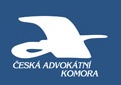 Těšíme se na setkání s Vámi.                                                                                         Mgr. Lenka Danilišinzastupující  vedoucí odboru výchovy a vzdělávání ČAK 							